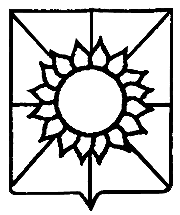 СОВЕТ НОВОБЕРЕЗАНСКОГО СЕЛЬСКОГО ПОСЕЛЕНИЯКОРЕНОВСКОГО РАЙОНАРЕШЕНИЕ38 сессия третьего созыва                 от 20 февраля 2018 года                                                                           № 224  поселок НовоберезанскийОб утверждении порядка ведения перечня видов муниципального контроля и органов местного самоуправления, уполномоченных на их осуществление на территории Новоберезанского сельского поселения Кореновского районаВ соответствии с Федеральным законом от 26 декабря 2008 года                              № 294-ФЗ «О защите прав юридических лиц и индивидуальных предпринимателей при осуществлении государственного контроля (надзора) и муниципального контроля», Совет Новоберезанского сельского поселения Кореновского района р е ш и л: 1. Утвердить порядок ведения перечня видов муниципального контроля и органов местного самоуправления, уполномоченных на их осуществление на территории Новоберезанского сельского поселения Кореновского района(прилагается).    2. Обнародовать настоящее решение на информационных стендах Новоберезанского сельского поселения Кореновского района и разместить в информационно—телекоммуникационной сети Интернет.          3. Настоящее решение вступает в силу после его официального обнародования.ГлаваНовоберезанского сельского поселения                                                  Кореновского района	                                                                      В.В. ШевченкоЗаместитель председателя СоветаНовоберезанского сельского поселенияКореновского района                                                                           С.А. Дегтярев                                                                         ПРИЛОЖЕНИЕ                                                                         УТВЕРЖДЕН                                                                                                                                                               решением Совета Новоберезанского                                                                     сельского поселения                                                                        Кореновского района                                                                         от 20 февраля 2018 года № 224ПОРЯДОК ведения перечня видов муниципального контроля и органов местного самоуправления, уполномоченных на их осуществление на территории Новоберезанского сельского поселения Кореновского района1. Настоящий Порядок ведения перечня видов муниципального контроля и органов местного самоуправления, уполномоченных на их осуществление на территории Новоберезанского сельского поселения Кореновского района (далее –Порядок), разработан в целях обеспечения соблюдения прав юридических лиц, индивидуальных предпринимателей и граждан при осуществлении муниципального контроля на территории Новоберезанского сельского поселения Кореновского района, обеспечения доступности и прозрачности сведений об осуществлении видов муниципального контроля органами местного самоуправления, уполномоченных на их осуществление, и определяет правила ведения перечня видов муниципального контроля и орган местного самоуправления, уполномоченный на их осуществление.2. Муниципальный контроль осуществляется администрацией Новоберезанского сельского поселения Кореновского района в лице ее отраслевых (функциональных) органов - отделов, уполномоченных на осуществление муниципального контроля.3. Перечень видов муниципального контроля и органов местного самоуправления, уполномоченных на их осуществление на территории Новоберезанского сельского поселения Кореновского района (далее – Перечень), представляет собой систематизированный перечень сведений:1) о видах муниципального контроля, осуществляемого администрацией Новоберезанского сельского поселения Кореновского района;2) об установленных законодательством основаниях осуществления муниципального контроля;3) об органах местного самоуправления Новоберезанского сельского поселения Кореновского района – отделах администрации Новоберезанского сельского поселения Кореновского района, уполномоченных на осуществление соответствующих видов муниципального контроля.4. Ведение Перечня осуществляет общий отдел администрации Новоберезанского сельского поселения Кореновского района.5. Перечень ведётся на основании представленных отделами администрации Новоберезанского сельского поселения Кореновского района, уполномоченными на осуществление муниципального контроля, сведений, содержащих информацию, предусмотренную пунктом 3 настоящего Порядка.6. Ответственность за своевременность, полноту и достоверность направления в общий отдел администрации Новоберезанского сельского поселения Кореновского района предложений по актуализации Перечня несут должностные лица, осуществляющие муниципальный контроль.7. Общий отдел администрации в срок не более 30 дней рассматривает представленные должностными лицами отделов администрации предложения по актуализации Перечня и осуществляет соответствующую корректировку Перечня8. Информация, включенная в Перечень, является общедоступной и подлежит размещению на официальном сайте администрации Новоберезанского сельского поселения Кореновского района в информационно-телекоммуникационной сети «Интернет».9. Обновление Перечня (внесение в него изменений) осуществляется по мере поступления в общий отдел администрации Новоберезанского сельского поселения Кореновского района информации от уполномоченных на осуществление муниципального контроля отделов администрации.10. Перечень утверждается муниципальным правовым актом администрации Новоберезанского сельского поселения Кореновского района и ведется по форме согласно приложению, к настоящему Порядку.ГлаваНовоберезанского сельского поселения                                                  Кореновского района	                                                                      В.В. ШевченкоЗаместитель председателя СоветаНовоберезанского сельского поселенияКореновского района                                                                           С.А. Дегтярев                                                                                           ПРИЛОЖЕНИЕ                                                                                       к Порядку ведения перечня видов муниципального контроля и органов местного самоуправления, уполномоченных на их осуществление на территории Новоберезанского сельского поселения Кореновского районаФорма Перечня видов муниципального контроля и органов местного самоуправления, уполномоченных на их осуществление на территории Новоберезанского сельского поселения Кореновского районаГлаваНовоберезанского сельского поселения                                                  Кореновского района	                                                                      В.В. ШевченкоЗаместитель председателя СоветаНовоберезанского сельского поселенияКореновского района                                                                           С.А. Дегтярев№п/пНаименование видов муниципального контроляустановленные законодательством основаниях осуществления муниципального контроляорганы местного самоуправления Новоберезанского сельского поселения Кореновского района – отделы администрации Новоберезанского сельского поселения Кореновского района, уполномоченные на осуществление соответствующих видов муниципального контроля1.2